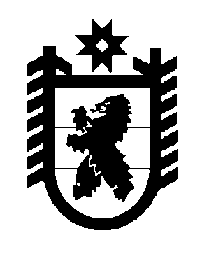 Российская Федерация Республика Карелия    ПРАВИТЕЛЬСТВО РЕСПУБЛИКИ КАРЕЛИЯПОСТАНОВЛЕНИЕот 30 декабря 2010 года № 324-Пг. ПетрозаводскОб организации деятельности ярмарок и продажи товаров (выполнения работ, оказания услуг) на них на территории Республики КарелияВ соответствии с Федеральным законом от 28 декабря 2009 года N 381-ФЗ "Об основах государственного регулирования торговой деятельности в Российской Федерации" и Законом Республики Карелия от 6 июля 2010 года N 1401-ЗРК "О некоторых вопросах государственного регулирования торговой деятельности в Республике Карелия", а также в целях повышения ценовой доступности товаров, развития конкуренции и расширения практики прямых продаж сельскохозяйственных товаров населению на территории Республики Карелия Правительство Республики Карелия постановляет:1. Утвердить прилагаемый Порядок организации ярмарок и продажи товаров (выполнения работ, оказания услуг) на них на территории Республики Карелия.2. Утвердить прилагаемые Требования к организации продажи товаров (выполнения работ, оказания услуг) на ярмарках на территории Республики Карелия.3. Рекомендовать органам местного самоуправления провести в соответствии с законодательством комплекс мер по расширению практики организации ярмарок с участием местных товаропроизводителей, граждан (в том числе ведущих крестьянское (фермерское) хозяйство, личное подсобное хозяйство или занимающихся садоводством, огородничеством, животноводством), сельскохозяйственных потребительских кооперативов.4. Утратил силу. - Постановление Правительства РК от 04.07.2015 N 208-П.Глава Республики КарелияА.В.НЕЛИДОВУтвержденПостановлениемПравительства Республики Карелияот 30 декабря 2010 года N 324-ППорядок организации ярмарок и продажи товаров (выполнения работ, оказания услуг) на них на территории Республики Карелия1. Порядок организации ярмарок и продажи товаров (выполнения работ, оказания услуг) на них на территории Республики Карелия (далее - Порядок) определяет процедуру организации ярмарок, проводимых организаторами ярмарки.2. Для целей Порядка используются следующие понятия:ярмарка по продаже товаров (выполнению работ, оказанию услуг) (далее - ярмарка) - самостоятельный торговый формат, представляющий собой торговое мероприятие, организуемое в установленном месте (на ярмарочной площадке) и на установленный срок проведения, на котором продавцы (участники ярмарки) предлагают покупателям товары (работы, услуги) в соответствии с типом ярмарки на основе свободно определяемых непосредственно при заключении договоров купли-продажи и договоров бытового подряда цен;организатор ярмарки по продаже товаров (выполнению работ, оказанию услуг) (далее - организатор ярмарки) - орган исполнительной власти Республики Карелия, орган местного самоуправления, юридическое лицо, индивидуальный предприниматель, деятельность которых состоит в создании условий и возможностей для совершения торговых операций (продажи товаров, выполнения работ, оказания услуг);уполномоченный орган - орган исполнительной власти Республики Карелия, уполномоченный в области государственного регулирования торговой деятельности;торговое место на ярмарке - специально отведенное организатором ярмарки место, используемое для продажи товаров (выполнения работ, оказания услуг). Торговое место может быть оборудовано организатором ярмарки и (или) участником ярмарки.3. Ярмарки подразделяются:1) по времени проведения - на регулярные и разовые.К регулярным ярмаркам относятся постоянно действующие ярмарки и ярмарки, проводимые с определенной периодичностью, - ярмарки выходного дня (ярмарки, проведение которых приурочено к выходным дням), еженедельные ярмарки (ярмарки, проводимые по определенным дням недели), сезонные ярмарки (ярмарки, организуемые в целях реализации сезонного вида товаров, проведение которых приурочено к определенным периодам, временам года, сезонам).К разовым ярмаркам, не носящим регулярный характер, относятся праздничные ярмарки (ярмарки, проведение которых приурочено к праздничным датам), тематические ярмарки (ярмарки, проводимые по определенной теме), выставки-ярмарки (ярмарки, организуемые в целях продвижения товаров на потребительском рынке и формирования региональных, межрегиональных и межгосударственных хозяйственных связей);2) по типу ярмарки - на универсальные и специализированные.Универсальная ярмарка - ярмарка, на которой менее восьмидесяти процентов торговых мест от их общего количества предназначено для осуществления продажи товаров одного класса, определяемого в соответствии с перечнем товаров, установленным уполномоченным органом.Специализированная ярмарка - ярмарка, на которой восемьдесят и более процентов торговых мест от их общего количества предназначено для осуществления продажи товаров одного класса, определяемого в соответствии с перечнем товаров, установленным уполномоченным органом.К специализированной ярмарке относится сельскохозяйственная ярмарка, на которой осуществляется продажа сельскохозяйственной продукции в соответствии с перечнем, определенным постановлением Правительства Российской Федерации от 19 мая 2007 года N 297.4. Организаторы ярмарок (за исключением органов местного самоуправления городских и сельских поселений, городских округов, организующих проведение ярмарки на своей территории) до 1 ноября текущего года направляют предложения о проведении ярмарок на следующий календарный год (далее - предложение) в органы местного самоуправления городских и сельских поселений, городских округов.На основании предложений органы местного самоуправления городских и сельских поселений, городских округов формируют и утверждают планы проведения ярмарок на следующий календарный год на территориях соответствующих муниципальных образований по форме согласно приложению 1 к Порядку.Планы проведения ярмарок на следующий календарный год на территориях соответствующих муниципальных образований, сформированные органами местного самоуправления городских и сельских поселений, в срок не позднее 15 ноября текущего года направляются в орган местного самоуправления муниципального района для формирования плана проведения ярмарок на следующий календарный год на территории муниципального района.Планы проведения ярмарок на следующий календарный год на территориях соответствующих муниципальных образований, сформированные органами местного самоуправления муниципальных районов и городских округов, в срок не позднее 25 ноября текущего года направляются в уполномоченный орган, который формирует сводный план проведения ярмарок на следующий календарный год на территории Республики Карелия (далее - сводный план) и размещает его на Официальном интернет-портале Республики Карелия в срок не позднее 15 декабря текущего года.5. Внесение изменений в планы проведения ярмарок на календарный год на территориях соответствующих муниципальных образований, сформированные органами местного самоуправления городских и сельских поселений, городских округов, осуществляется в течение пяти рабочих дней со дня поступления предложений от организаторов ярмарок по форме, установленной для утверждения планов проведения ярмарок.Изменения в планы проведения ярмарок на календарный год на территориях соответствующих муниципальных образований, сформированные органами местного самоуправления городских и сельских поселений, в течение трех рабочих дней со дня их внесения направляются в орган местного самоуправления муниципального района для внесения соответствующих изменений в план проведения ярмарок на календарный год на территории муниципального района.Изменения в планы проведения ярмарок на календарный год на территориях соответствующих муниципальных образований, сформированные органами местного самоуправления муниципальных районов и городских округов, в течение трех рабочих дней направляются в уполномоченный орган, который формирует изменения в сводный план и размещает их на Официальном интернет-портале Республики Карелия в течение пяти рабочих дней.6. Предлагаемая к проведению ярмарка не включается в план проведения ярмарок на календарный год на территории соответствующего муниципального образования в связи с:несоответствием предлагаемой ярмарочной площадки санитарно-эпидемиологическим, противопожарным, градостроительным требованиям, требованиям правил дорожной безопасности, исключающим проведение ярмарки в заявленном месте;совпадением даты, времени и места проведения ярмарки с другой ярмаркой, предложение о включении которой в план проведения ярмарок на следующий календарный год на территории соответствующего муниципального образования подано ранее.7. Организаторы ярмарок (за исключением органов местного самоуправления городских и сельских поселений, городских округов, организующих проведение ярмарки на своей территории) до 1-го числа месяца, следующего за отчетным кварталом, направляют информацию о проведенных ярмарках в органы местного самоуправления городских и сельских поселений, городских округов по форме согласно приложению 2 к Порядку.Органы местного самоуправления городских и сельских поселений до 5-го числа месяца, следующего за отчетным кварталом, направляют информацию о проведенных ярмарках на территориях соответствующих муниципальных образований в орган местного самоуправления муниципального района для формирования информации о проведенных ярмарках на территории муниципального района.Органы местного самоуправления муниципальных районов и городских округов до 10-го числа месяца, следующего за отчетным кварталом, направляют подготовленную информацию о проведенных ярмарках в уполномоченный орган.8. Организация ярмарок органами исполнительной власти Республики Карелия и органами местного самоуправления осуществляется на основании правовых актов указанных органов.Орган исполнительной власти Республики Карелия, выступающий организатором ярмарки, согласно Порядку не позднее 30 календарных дней до начала ее проведения уведомляет об этом орган местного самоуправления соответствующего муниципального образования и представляет копию утвержденного плана мероприятий по организации ярмарки и продажи товаров (выполнения работ, оказания услуг) на ней (далее - план мероприятий).9. Юридическое лицо или индивидуальный предприниматель, выступающие организаторами ярмарки, согласно порядку не позднее 30 календарных дней до начала ее проведения уведомляют об этом орган местного самоуправления соответствующего муниципального образования по форме согласно приложению 3 к Порядку.10. Организатор ярмарки разрабатывает и утверждает план мероприятий, который должен предусматривать тематику и условия проведения ярмарки, а также определяет режим работы ярмарки, порядок организации ярмарки, порядок предоставления торговых мест на ярмарке с учетом положений Порядка и Требований к организации продажи товаров (выполнения работ, оказания услуг) на ярмарках на территории Республики Карелия.11. Организатор ярмарки опубликовывает в средствах массовой информации и размещает на своем сайте в информационно-телекоммуникационной сети Интернет информацию о плане мероприятий в срок не позднее чем за 30 календарных дней до начала ярмарки.12. Организатор ярмарки организовывает ее на земельном участке, в здании, помещении с согласия их правообладателей.13. Схема размещения торговых мест, стоянок автотранспорта определяется организатором ярмарки в соответствии с требованиями законодательства.14. Размер платы за предоставление торговых мест на ярмарке, а также за оказание услуг, связанных с организацией торговли и обеспечением правил продажи товаров (выполнения работ, оказания услуг) на ярмарке, определяется организатором ярмарки самостоятельно с учетом необходимости компенсации затрат на организацию ярмарки.15. Организатор ярмарки обеспечивает:надлежащее санитарно-техническое состояние ярмарочной площадки, в том числе установку контейнеров для сбора мусора и биологических отходов, их уборку и вывоз;оснащение ярмарочной площадки информационным стендом, содержащим информацию об организаторе ярмарки, схеме размещения торговых мест, сроке и режиме работы ярмарки;размещение участников ярмарки в соответствии со схемой размещения торговых мест на ярмарке;размещение в доступном месте контрольных весов, соответствующих метрологическим правилам и нормам;организацию охраны общественного порядка на ярмарочной площадке;организацию мест для временной стоянки автотранспортных средств в период проведения ярмарки;соблюдение норм, установленных законодательством в сфере защиты прав потребителей, санитарно-эпидемиологического благополучия населения, ветеринарии, охраны окружающей среды, антитеррористической и пожарной безопасности, общественного порядка, антимонопольных требований, трудовой деятельности иностранных граждан и лиц без гражданства и других;наличие журнала учета мероприятий по контролю и средств оказания первой медицинской помощи в месте проведения ярмарки.16. Контроль за работой ярмарки осуществляет организатор ярмарки.17. Орган исполнительной власти Республики Карелия или орган местного самоуправления, выступающие организаторами ярмарки, могут в соответствии с законодательством привлекать для ее проведения юридическое лицо или индивидуального предпринимателя (далее - администратор ярмарки).Приложение 1 к ПорядкуПлан проведения ярмарок на территории_________________________________________ на __________ год                            (наименование муниципального образования)___________________________________________________________________________ (должность, фамилия, инициалы, подпись уполномоченного должностного лица)"_____" _______________ 20__ г.Приложение 2 к Порядку                                    Информация о проведенных ярмарках на территории________________________________________                                                                                                                                 (наименование муниципального образования)___________________________________________________________________________ (должность, фамилия, инициалы, подпись уполномоченного должностного лица)"_____" _______________ 20__ г.Приложение 3 к ПорядкуУведомлениео проведении ярмарки    Полное, сокращенное (при наличии) наименование, организационно-правоваяформа юридического лица, место его нахождения; фамилия, имя, отчество  (приналичии)   индивидуального   предпринимателя,  место   жительства,   данныедокумента, удостоверяющего личность______________________________________________________________________________________________________________________________________________________ИНН _________________________ контактный телефон __________________________Данные документа о постановке на учет в налоговом органе:серия ________ N _______ дата _____________________________________________ОГРН ______________________________________________________________________Данные документа о внесении сведений в ЕГРЮЛ (ЕГРИП):серия __________ N ____________ дата _________________________________________________________________________________________________________________Уведомляет о проведении ярмарки:Тип ярмарки _______________________________________________________________Вид ярмарки по времени ее проведения ______________________________________Адресные ориентиры ярмарочной площадки ____________________________________Дата (период) проведения ярмарки __________________________________________Количество торговых мест на ярмарке _______________________________________Основание пользования земельным участком, зданием, помещением______________________________________________________________________________________________________________________________________________________            (вид права, наименование документа, номер, дата)Сведения  о  согласовании  проведения ярмарки с правообладателем земельногоучастка, здания, помещения___________________________________________________________________________   (наименование правообладателя земельного участка, здания, помещения)Руководительорганизации(индивидуальный предприниматель) __________________________________________                                      (подпись) (расшифровка подписи)М.П.УтвержденыПостановлениемПравительства Республики Карелияот 30 декабря 2010 года N 324-ПТребования к организации продажи товаров (выполнения работ, оказания услуг) на ярмарках на территории Республики Карелия1. Продажа товаров (выполнение работ, оказание услуг) на ярмарках осуществляется в торговых местах в соответствии с требованиями, установленными законодательством Российской Федерации в области защиты прав потребителей, обеспечения санитарно-эпидемиологического благополучия населения, пожарной безопасности, охраны окружающей среды, и другими требованиями, установленными законодательством. Перечень товаров, подлежащих продаже на ярмарках, должен соответствовать типу ярмарки.2. Продавцом на ярмарке может быть юридическое лицо или индивидуальный предприниматель, зарегистрированный в установленном законодательством Российской Федерации порядке, а также гражданин (в том числе гражданин - глава крестьянского (фермерского) хозяйства, член такого хозяйства, гражданин, ведущий личное подсобное хозяйство или занимающийся садоводством, огородничеством, животноводством), которому предоставлено торговое место на ярмарке.3. Организатор и администратор ярмарки обязаны соблюдать требования антимонопольного законодательства при предоставлении торговых мест.4. Торговля на ярмарках осуществляется при наличии у продавцов следующих документов:1) документа, удостоверяющего личность продавца;2) медицинской книжки установленного образца;3) документа, подтверждающего правовые основания в случае привлечения гражданина к работе на ярмарке;4) документов, подтверждающих соответствие товаров установленным требованиям (сертификат или декларацию о соответствии либо их копии, заверенные в установленном порядке), товарно-сопроводительных документов в случаях, установленных законодательством;5) документа (справки), подтверждающего ведение гражданином крестьянского (фермерского) хозяйства, личного подсобного хозяйства, садоводства, огородничества;6) документов, подтверждающих качество и безопасность продукции, в том числе удостоверений качества и безопасности пищевой продукции, сертификатов соответствия с реквизитами гигиенического заключения или декларации о соответствии; ветеринарных сопроводительных документов на продукцию животного и растительного происхождения, установленных законодательством;7) санитарного паспорта на автотранспортное средство, оформленного в установленном порядке, в случае реализации пищевых продуктов с этого автотранспортного средства.Документы, указанные в подпунктах 1-7 настоящего пункта хранятся у продавца в течение всего времени работы.5. Ценники на продаваемые товары должны быть оформлены в соответствии с требованиями, установленными законодательством.6. Реализация и хранение товаров на ярмарках, выполнение работ, оказание услуг осуществляются в соответствии с требованиями, установленными законодательством.7. В случае если продажа товаров на ярмарке осуществляется с использованием средств измерения (весов, гирь, мерных емкостей, метров и других), продавцами на торговом месте должны быть установлены измерительные приборы, соответствующие метрологическим правилам и нормам. Измерительные приборы должны быть установлены таким образом, чтобы в наглядной и доступной форме обеспечивать процесс взвешивания товаров, определения их стоимости, а также их отпуска.8. На ярмарке запрещается продажа:1) алкогольной и спиртосодержащей продукций;2) пива и напитков, изготавливаемых на его основе;3) табачных изделий;4) мяса и субпродуктов животных без клейм и ветеринарного свидетельства;5) непотрошеной птицы, за исключением дичи;6) пищевых продуктов домашнего приготовления;7) скоропортящихся пищевых продуктов при отсутствии холодильного оборудования для их хранения и реализации;8) детского питания;9) драгоценных металлов, камней и изделий из них;10) растений, животных и птицы, добыча и реализация которых запрещена законодательством Российской Федерации, редких и исчезающих видов животного и растительного мира, занесенных в Красную книгу Российской Федерации, а также подпадающих под действие Конвенции о международной торговле видами дикой фауны и флоры, находящимися под угрозой исчезновения;11) аудио-, видеопродукции, компьютерных информационных носителей, бытовой техники;12) лекарственных препаратов, а также изделий медицинского назначения, за исключением случаев реализации изделий медицинского назначения на специализированных медицинских ярмарках;13) других товаров, а также выполнение работ, оказание услуг, реализация и осуществление которых запрещены или ограничены законодательством Российской Федерации.____________N п/пНаименование организатора, администратора ярмарки (полное, сокращенное (при наличии) наименование юридического лица или фамилия, имя, отчество (при наличии) индивидуального предпринимателя)Место нахождения организатора, администратора ярмарки, телефон, фамилия, имя, отчество (при наличии) руководителяТип и вид ярмарки по времени ее проведенияСрок проведения ярмаркиЯрмарочная площадкаРежим работы ярмаркиКоличество торговых мест12345678N п/пОрганизатор, администратор ярмарки (полное, сокращенное (при наличии) наименование юридического лица, фамилия, имя, отчество (при наличии) индивидуального предпринимателя)Тип ярмаркиВид ярмарки по времени ее проведенияСрок проведения ярмаркиЯрмарочная площадкаКоличество участников (продавцов)Количество торговых местЭффективность проведенной ярмарки (объем реализованных товаров, выполненных работ, оказанных услуг - всего, тысяч рублей)123456789